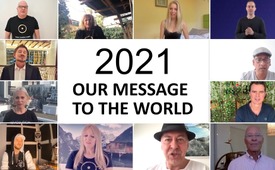 2021: OUR MESSAGE TO THE WORLD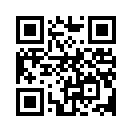 "Our most important possession is freedom. We stand for love instead of hate, for togetherness instead of antagonism. [...]" Heiko Schrang and many other well-known faces such as Samuel Eckert or Xavier Naidoo appear together in front of the camera in this short and touching video and speak out about what they stand for in 2021.Our most important possession
is freedom.
We stand for love instead of hate
For togetherness instead of antagonism.
We want that people do not talk about each other
but to each other.
Only in an open society, 
where dissenting voices are not defamed
can true freedom exist and thrive.
This is why we demand:
No more defamation, scaremongering and psychological terror.
Open up also 
your heart
discern
awaken
make change!

TOGETHER WE CAN MAKE IT!
THE GREAT CHANGE HAS ALREADY BEGUN!
EVERY SINGLE ONE COUNTS!
WE STAND TOGETHER!


Including:
Bernd Schumacher (https://dff-tv.de/)
Jo Conrad (https://t.me/BewusstTV)
Gabi Decker (https://www.gabidecker.de/)
Oliver Janich (https://t.me/oliverjanich)
Thomas Berthold (https://t.me/THOMASBERTHOLD_OFFICIAL)
Rüdiger Dahlke (https://www.dahlke.at/)
Samuel Eckert (https://t.me/samueleckert)
Xavier Naidoo (https://t.me/Xavier_Naidoo)
Julia Rawsome (https://rawsome-lifestyle.de/)
Miriam Hope (https://t.me/MiriamHope)
Naomi Seibt (https://t.me/naomiseibt)
Alex Quint (https://t.me/eingeSCHENKt)
Britta Berthold (https://www.brittaberthold.de/)
Nana Lifestyler (https://t.me/NanaDomena)
Heiko Schrang (https://t.me/SchrangTV)
Sebastian (https://t.me/Faktenfriedenfreiheit)from -Sources:https://www.youtube.com/watch?v=KaeM1tUpEUoThis may interest you as well:---Kla.TV – The other news ... free – independent – uncensored ...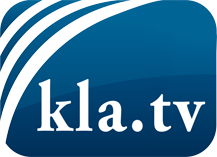 what the media should not keep silent about ...Little heard – by the people, for the people! ...regular News at www.kla.tv/enStay tuned – it’s worth it!Free subscription to our e-mail newsletter here: www.kla.tv/abo-enSecurity advice:Unfortunately countervoices are being censored and suppressed more and more. As long as we don't report according to the ideology and interests of the corporate media, we are constantly at risk, that pretexts will be found to shut down or harm Kla.TV.So join an internet-independent network today! Click here: www.kla.tv/vernetzung&lang=enLicence:    Creative Commons License with Attribution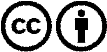 Spreading and reproducing is endorsed if Kla.TV if reference is made to source. No content may be presented out of context.
The use by state-funded institutions is prohibited without written permission from Kla.TV. Infraction will be legally prosecuted.